LĒMUMSRēzeknē2023.gada 2.novembrī	Nr. 1222 (prot. Nr.22, 1.§)Par Rēzeknes novada pašvaldības 2023.gada 2.novembra saistošo noteikumu  Nr.14 „Par pašvaldības galvojumu studiju un studējošā kredīta saņemšanai”  izdošanu   Pamatojoties uz Pašvaldību likuma 10. panta pirmās daļas 1. punktu un 46. panta pirmo daļu, kā arī ņemot vērā Finanšu komitejas 2023.gada 26.oktobra priekšlikumu,Rēzeknes novada dome nolemj:Izdot Rēzeknes novada pašvaldības 2023.gada 2.novembra saistošos noteikumus Nr.14       „Par pašvaldības galvojumu studiju un studējošā kredīta saņemšanai”  (saistošie noteikumi un paskaidrojuma raksts ir pievienoti).Uzdot Juridiskās un lietvedības nodaļas vadītājai I.Turkai nodrošināt Rēzeknes novada pašvaldības 2023.gada 2.novembra saistošo noteikumu Nr.14 „Par pašvaldības galvojumu studiju un studējošā kredīta saņemšanai” izsludināšanu. Uzdot Rēzeknes novada pašvaldības Attīstības plānošanas nodaļai nodrošināt Rēzeknes novada pašvaldības 2023.gada 2.novembra saistošo noteikumu Nr.14 „Par pašvaldības galvojumu studiju un studējošā kredīta saņemšanai” publicēšanu Rēzeknes novada pašvaldības mājas lapā.Domes priekšsēdētājs								Monvīds Švarcs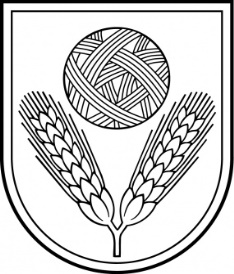 Rēzeknes novada DomeReģ.Nr.90009112679Atbrīvošanas aleja 95A, Rēzekne, LV – 4601,Tel. 646 22238; 646 22231, 646 25935,e–pasts: info@rezeknesnovads.lvInformācija internetā: http://www.rezeknesnovads.lv